A framework for understanding the process of gaining web survey response using only postal contact Gerry Nicolaas & Patten SmithIpsos MORI, UKBackgroundSimilar to what has been observed elsewhere, we are witnessing an increase in the use of push-to-web surveys in the UK for official statistics, including plans for the UK Labour Force Survey and the UK Census in 2021.Initially the response rates for push-to-web survey designs in the UK were promising. Experiments with this design on the Community Life Survey (UK Cabinet Office) and the UK European Social Survey suggested that online response rates of 25% were feasible with the option of increasing the overall response rate further by offering an alternative data collection mode to web non-respondents. Since then, however, the UK survey industry has struggled to achieve this level of online response. For example, the Active Lives Survey (Sport England) achieves an overall response rate of about 19% compared to 31% for the Community Life Survey with a similar design; i.e. address-based, 3 mailings, £5 conditional incentive, and a postal option among online non-responders. In his overview of push-to-web surveys carried out by Kantar Public in the UK, Williams quoted response rates ranging from 9% to 24% (averaged across different experimental conditions). He concluded that the identity of the sponsor and/or topic of the survey, appears to make a significant difference to the response rate. However, more evidence is needed to understand this wide variation in push-to-web response rates and to find methods for improving the online response rates.In this paper, we present a framework for understanding the process of gaining web survey response when solely relying on postal contact. We initially developed this framework to support our discussions with a client about what we should focus on in our efforts to increase the response rate on their push-to-web survey. However, it also proved useful for our colleagues working on push-to-web surveys, highlighting that there is no silver bullet for solving the non-response problem. Instead they need to focus on all stages of the process and the connectivity of these stages.At this workshop, we would like to explore with you whether this framework could also be used as a tool for summarising the existing evidence and identifying gaps in our knowledge. The framework The framework is strongly influenced by the Tailored Design Method for implementing postal surveys and it has three key features:It takes the perspective of the target respondent;It breaks down the survey response process into different stages of gaining cooperation;It focuses on survey design features that can be manipulated.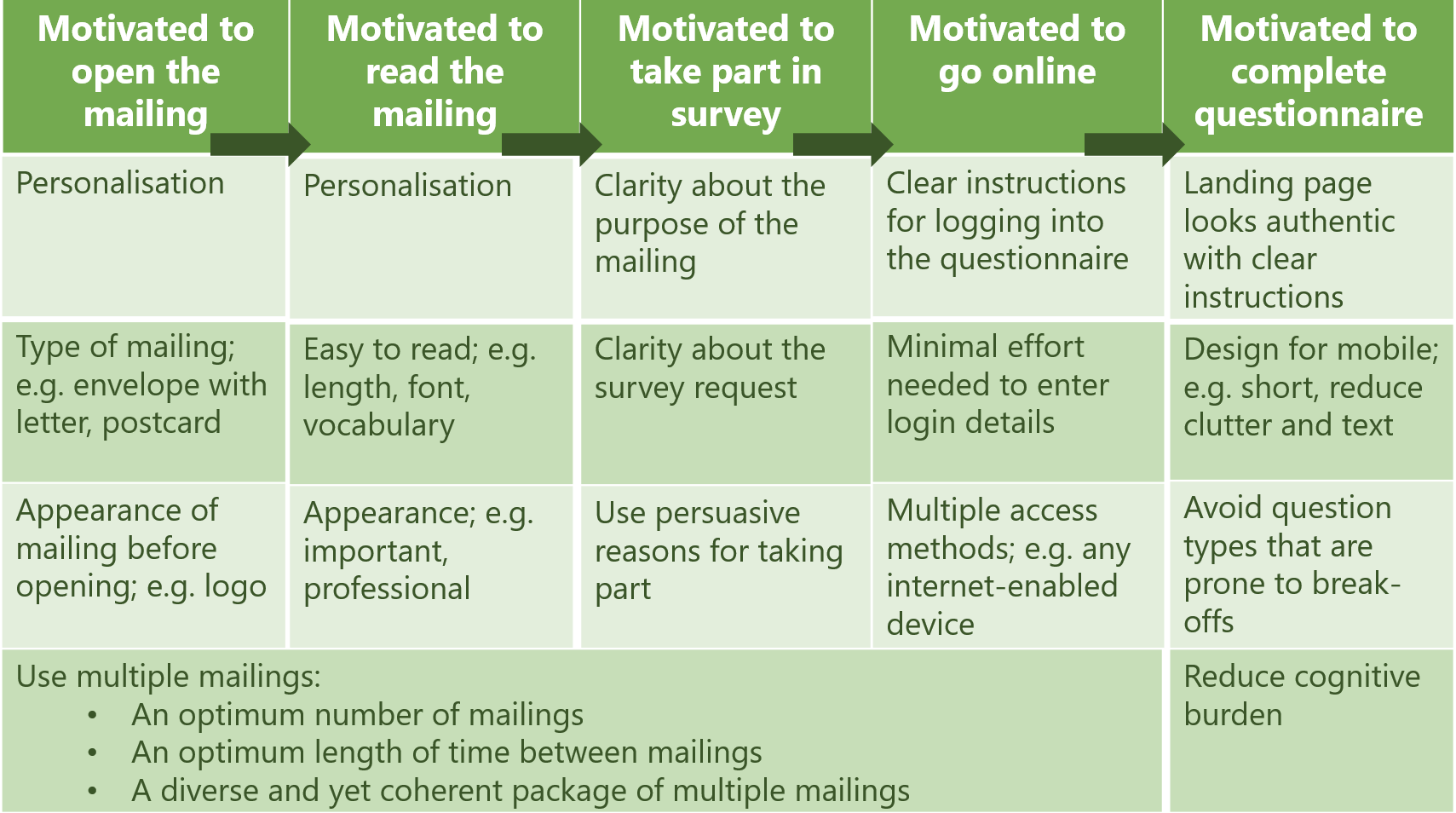 Summarising the existing evidence and identifying gaps in our knowledgeWe do not have the resources to conduct a proper review of the literature. However, for illustrative purposes only, we have used the framework to summarise our own knowledge of the literature and experience. We are fairly confident that the following has a positive impact on push-to-web surveys (all other things being equal):Areas that lack evidence or the evidence is mixed:Questions for discussionIs the framework comprehensive? Have we missed anything?Is it useful as a practical tool for maximising online survey response when relying on postal contact methods?Is it a useful tool for summarising existing evidence, identifying gaps in knowledge, and prioritising further research? If so, what is the next step?What are the priorities for further research? Motivated to open the mailingPersonalisation when names are availableLogos when using address-based samples without namesMotivated to read the mailingPersonalisation when names are availableMotivated to take part in the surveyIncentivesAlternative mode for web non-respondentsMotivated to go online Multiple access methodsMotivated to complete questionnaireAvoid complex question formatsAvoid cognitively difficult questionsOptimal package of communicationsMultiple and varied contact attemptsMotivated to open the mailingType and appearance of mailing (particularly for unnamed samples)Motivated to read the mailingVisual design and first impression of the lettersMotivated to take part in the surveyWhich (combination of) persuasive messages?Type of incentives (considering cost effectiveness)Respondent selection instructions for address samples7Motivated to go online Reducing the effort of moving from postal contact to online questionnaire completionMotivated to complete questionnaireOptimal package of communicationsThe operational connectivity among the different stages of gaining cooperation (Dillman, ESRA 2017)4